Tom Ellen és Lucy Ivison: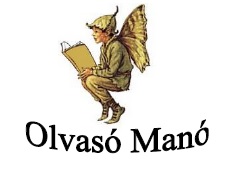 Soha, sohaMiért váltak levegővé egymás számára az egykori legjobb barátnők? (Több indokot is felsorolhatsz)…………………………………………………………………………………………………...…………………………………………………………………………………………………...…………………………………………………………………………………………………...Írd a szereplők nevét a megfelelő csoportokhoz!Menő csajok:…………………………………………………………………………………………………...Közepesek, akik nem elég kockák, de nem is annyira menők:…………………………………………………………………………………………………...Fura csajok:…………………………………………………………………………………………………...Miért és hogyan ajánlanád ezt a könyvet barátaidnak elolvasásra? Fogalmazd meg néhány mondatban a saját szavaiddal!…………………………………………………………………………………………………...…………………………………………………………………………………………………...…………………………………………………………………………………………………...Neved, e-mail címed: ……………………………………………………………………………Iskolád, osztályod: ………………………………………………………………………………Lakcímed: ……………………………………………………………………………………….